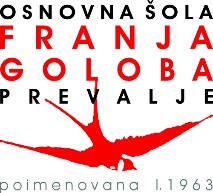 Datum: 26. 5. 2022Št. 3/2022ZAPISNIK  3. REDNE SEJE SVETA STARŠEV OŠ FRANJA GLOBA PREVALJE 3. redna seja Sveta staršev je bila v torek, 26. 5. 2022, ob  18. uri v jedilnici Osnovne šole Franja Goloba Prevalje.Prisotni: Simon Pšeničnik, Polona Lodrant, Tjaša Slatinšek, Vesna Verdnik, Franja Hočevar, Martina Sušec Valentar, Ana Sirk Prislan, Eva Golob, Ivan Backović, Andreja Marin, Mojca Hrvatin, Simona Grenko, Senad Karič, Nataša Ketiš, Darja Valenci, Darja Polajner, Jasmina Pušnik.Opravičeno odsotni: Ingrid Meh, Svetlana Močilnik, Matej Šipek, Milena Potočnik, Mojca Šušel, Lara Podržavnik, Davorin Rogina, Marko Kac, Maja Debelak, Tadej Pačnik, Sonja Koroš, Ana Ovnič Verdnik, Barbara Gostenčnik, Karmen Tomaž, Urška Poberžnik, Anja Kerec.Ostali prisotni: ravnateljica dr. Andreja Tinta, pomočnici ravnateljice Mateja Pečnik in Milanka Janežič. DNEVNI RED:             1. Ugotovitev sklepčnosti.2. Potrditev dnevnega reda.3. Pregled in potrditev zapisnika zadnje seje.4. Pregled in potrditev seznama z učnimi gradivi (delovni zvezki in drugimi       potrebščinami) za šolsko leto 2022/23. 5. Dopolnitev (predlogi dokumenta Restitucija) Pravil šolskega reda OŠ Franja Goloba Prevalje.  6. Predlogi in pobude.7. Razno.Predsednik Sveta staršev Ivan Backović pozdravi vse prisotne.Točka 1: Predsednik Sveta staršev Ivan Backović ugotovi sklepčnost prisotnih članov Sveta staršev (Priloga).Točka 2: Predsednik Sveta staršev Ivan Backović, prebere dnevni red 3. redne seje. Hkrati izrazi željo, če lahko pod točko Razno sprejmemo sklep,  da zaradi njegovega nujnega odhoda, Sejo naprej odvodi Darja Valenci.SKLEP: Svet staršev je soglasno potrdil predlagani dnevni red 3. redne seje.SKLEP: Svet staršev je soglasno potrdil, da sejo naprej odvodi Darja Valenci. Točka 3: Predsednik Ivan Backović je prebral zapisnik zadnje korespondenčne seje Sveta staršev z dne 24. 3. 2022, z vsebino katerega so člani Sveta staršev soglašali. SKLEP: Člani Sveta staršev so potrdili zapisnik zadnje korespondenčne seje Sveta staršev z dne 24. 3. 2022.Točka 4:Gospa ravnateljica predstavi seznam učnega gradiva za leto 2002/23, pri tem pove, da so delovni zvezki določeni po presoji učitelja za njihovo uspešno in kvalitetno delo in so predlagani le tisti, ki so za delo nujno potrebni. Ni pa nujno, da bodo v celoti rešeni. Pri tem še pove, da cene niso primerljive, saj se glede na situacijo trga, cene spreminjajo iz tedna v teden. SKLEP: Svet staršev je soglasno potrdil predlagani seznam učbenikov, delovnih zvezkov ter ostalih šolskih potrebščin po posameznih razredih, ter podružnicah OŠ Franja Goloba Prevalje za šolsko leto  2022/23.Točka 5:Pomočnica ravnateljice Mateja Pečnik je predstavila Pravila šolskega reda (Priloga), vključujoč z dopolnitvijo za prekrške. Le–ta bi naj vseboval obliko koristnega dela za učenca, ki pa je vedno taka,  da ne žali, ponižuje učenca ter da pri tem ni ogroženo njegovo zdravje ali življenje. Seveda je tu izvzet vzgojni opomin, saj se le-ta določi na podlagi zakona.Pove še, da za vrsto in trajanje določenega dela se razrednik odloči v dogovoru s šolsko svetovalno službo. Koristno delo lahko predlaga tudi učenec sam in ga opravi, seveda če se učitelj s tem strinja. Če učenec dela ne opravi ali ga opravi slabo, učitelj zapiše v mapo vzgojnih ukrepov, ter o tem obvesti učenčeve starše. Pri tem se šola prilagodi učenčevemu urniku oz. njegovim aktivnostim.Nekaj aktivnosti – ukrepov:Pomoč v jedilnici.Pripravi in izvede nastop pred sošolci.Učenca se presede v drugo klop oz. v drugi oddelek (za določen čas).Učenec ne gre na ekskurzijo, ostane v šoli, kjer je organizirano vzporedno izobraževanje.Skrbi za rože v določeni učilnici.Učenec po končanem pouku uredi učilnico, telovadnico.Pomoč pri delavnih akcijah. …..SKLEP: Svet staršev je soglasno potrdil, predlagana Pravila šolskega reda, z vključujočo dopolnitvijo za prekrške. Točka 6:Izpostavljena so bila naslednja vprašanja, ter podani predlogi: Predstavnica Sveta staršev prosi, da se zapisniki dajo na spletno stran šole v doglednem času. Še vedno je pri malici prisoten pribor lesenih žlic, vilic in nožev.Predstavnica Sveta staršev predlaga, da se s strani šole organizira predavanje na temo Pedofilija, saj mladi prepogosto nasedajo raznoraznim oglasom, ki se na koncu izkaže za prevaro.Podano je bilo vprašanje, ali gredo učenci na končni izlet. Podravnateljica Mateja Pečnik pove, da bo to zadnji naravoslovni dan junija, v okviru ekskurzije. Doda pa tudi to, da se bodo vse zamujene šole v naravi, zaradi epidemije, nadoknadile v naslednjem šolskem letu.Izpostavljeno je bilo tudi vprašanje, zakaj je po novem Letna šola v naravi, v toplicah in ne na morju. Podravnateljica Milanka Janežič pove, da imajo v toplicah razpoložljive kapacitete kjer lahko otrokom nudijo kvalitetnejše preživljanje. Med tem ko v Strunjanu je pohištvo dotrajano in slabši pogoji za plavanje v bazenu.S strani staršev 7.b razreda je bila podana pripomba, da učenci z učiteljico komunicirajo izključno preko Snapchat-a, kar pa jim ni všeč.Podani sta bili pohvali, za učiteljico Vesno Oder in učiteljico Nino Kumprej.Naslednja seja Sveta staršev bo konec avgusta.3. seja Sveta staršev je bila zaključena ob 19.05 uri.Priloga:Seznam prisotnih članov Sveta staršev.Pravila šolskega reda OŠ Franja Goloba Prevalje z dopolnitvijo.Zapisnik zapisala:                                                                                          Predsednik Sveta staršev:Darja Valenci                                                                                                  Ivan Backović